Wim Soutaer – Allemaal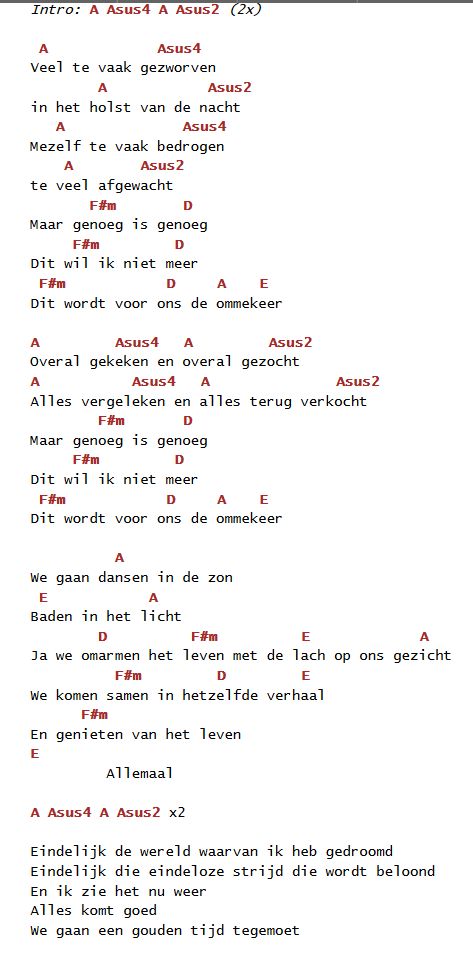 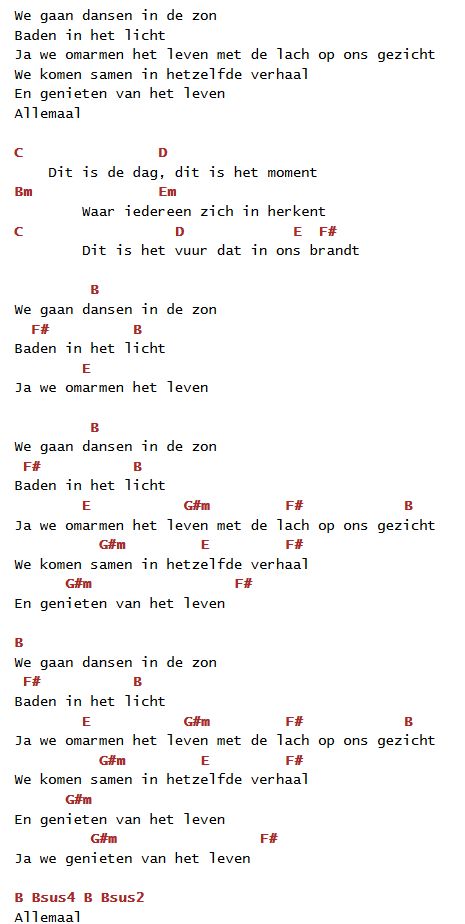 